尊敬的先生/女士：1	我谨高兴地通报，国际电信联盟（国际电联）正在组织关于“数字金融服务的服务质量和体验质量”的虚拟讲习班，将于2022年5月12日日内瓦时间（UTC+2）14时至17时举办。2	数字金融服务（DFS），尤其是依赖移动网络的服务，已成为不断发展的数字化社会的基本服务。确定适当的测试方法和一套质量指标来评估用户体验和服务质量，对于支持扩大数字金融服务规模的努力和为监管机构提供有关消费者保护的指导不可或缺。3	本次讲习班在2020年世界电信标准化全会（WTSA-20）第89号决议“推广信息通信技术的使用，缩小金融包容性方面的差距”和第95号决议“国际电联电信标准化部门为提高对服务质量相关最佳做法和政策的认识而推出的举措”的框架下组织，目标如下：–	展示ITU-T第12研究组的工作和开展DFS质量评估的现有标准；–	为DFS界的利益攸关方提供一个论坛，分享在DFS质量评估方面的经验和观点；–	确定开展DFS质量评估的要求和挑战，以及标准在应对这些要求和挑战方面的作用。4	讲习班针对来自电信和金融监管机构的代表、政策制定者、数字金融服务提供方、移动网络运营商、供应商和其他对数字金融服务质量评估感兴趣的利益攸关方。5	所有针对活动的相关信息（日程安排草案、演讲人、注册链接、远程连接详情）均会在此处的活动网页上提供：https://www.itu.int/en/ITU-T/Workshops-and-Seminars/2022/0512/Pages/default.aspx。随着更多新信息的提供，该活动网页将定期更新。鼓励与会者定期查看网页更新。6	请注意，必须注册才能参加活动。7	参与不收取任何费用，并且向所有感兴趣的利益攸关方开放，包括国际电联成员国、部门成员、部门准成员和学术机构以及国际电联成员国中有意为此项工作做贡献的任何个人。顺致敬意！电信标准化局主任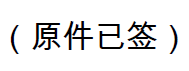 李在摄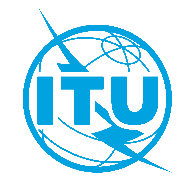 国 际 电 信 联 盟电信标准化局2022年3月28日，日内瓦文号：电信标准化局第004号通函TSB活动/MA电信标准化局第004号通函TSB活动/MA致：-	国际电联各成员国主管部门；-	ITU-T部门成员；-	ITU-T部门准成员；-	国际电联学术成员联系人Martin AdolphMartin Adolph致：-	国际电联各成员国主管部门；-	ITU-T部门成员；-	ITU-T部门准成员；-	国际电联学术成员电话：+41 22 730 6828 +41 22 730 6828 致：-	国际电联各成员国主管部门；-	ITU-T部门成员；-	ITU-T部门准成员；-	国际电联学术成员传真：+41 22 730 5853+41 22 730 5853致：-	国际电联各成员国主管部门；-	ITU-T部门成员；-	ITU-T部门准成员；-	国际电联学术成员电子邮件：tsbevents@itu.inttsbevents@itu.int抄送：-	各研究组正副主席；-	电信发展局主任；-	无线电通信局主任；-	国际电联各区域代表处主任事由：国际电联数字金融服务的服务质量和体验质量讲习班
（完全虚拟式，2022年5月12日）国际电联数字金融服务的服务质量和体验质量讲习班
（完全虚拟式，2022年5月12日）国际电联数字金融服务的服务质量和体验质量讲习班
（完全虚拟式，2022年5月12日）